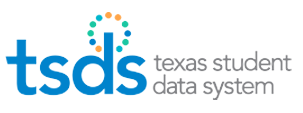   Apply for necessary TEAL/TSDS roles  Download & Install Validation Tool –TEAL>Texas Student Data System Portal>Utilities>Download Validation Tool  Download & Install Notepad++  Extract files in business/student software Create TSDS Interchange files    Validate files using the Validation Tool – check for errorsUpload files in TEAL>Texas Student Data System    Portal>Manage Data Loads>Interchange Uploads – check for errors (X)    Select the files to Add to Batch in File Manager    View BatchName the batch in the comments area Process Batch – check for errors (X)Promote the data in TEAL>Texas Student Data System   Portal>Promote Loaded Data>Data Promotions tabVerify correct Submission Information at top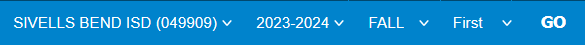 Confirm the Data Promotion – check for errorsValidate the data in TEAL>Texas Student Data System Portal>Promote Loaded Data>Validations tabConfirm the Data Validation – check for Fatals, Specials, and Warnings.If new files need to be loaded to correct errors, use the Delete Utility – TEAL>Texas Student Data System Portal>Manage Data Loads>Delete Utility or the Delete option in File Manager.Repeat Steps 4 through 17 as needed until fatal free and all specials and warnings have been verified.Print reports and have them verified.Complete the submission – TEAL>Texas Student Data System Portal>Prepare/Finalize Data>Complete button.  ***** Don’t forget to check the check box *****Have the Superintendent Approve the submission.ESC Region 11 grants permission to attendees of this session to reproduce and distribute designated resources and materials provided during the presentation.